Приложение № 2 к извещениюСхема размещения искусственного земельного участка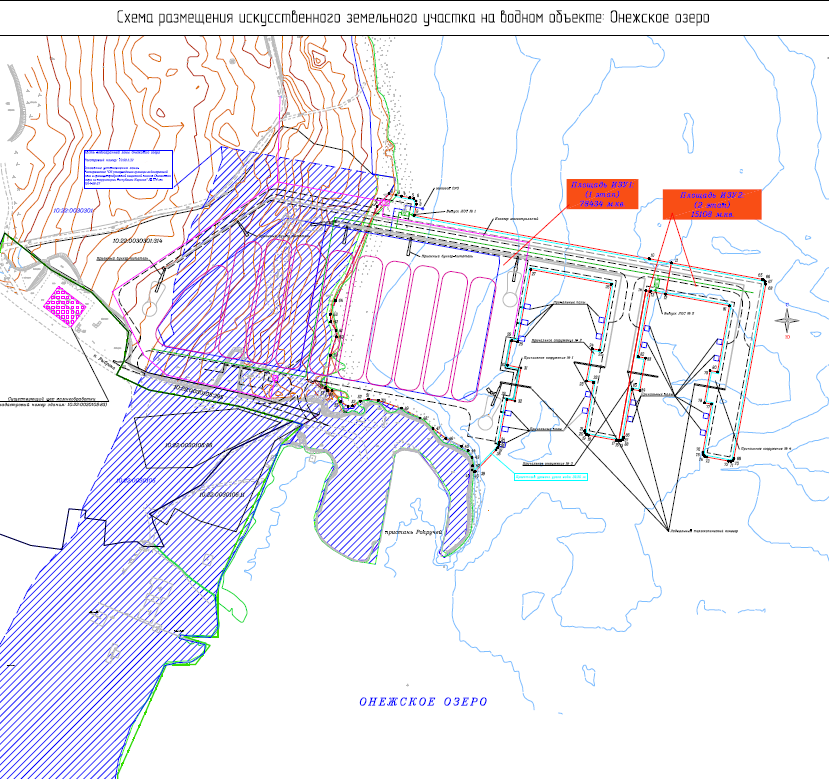 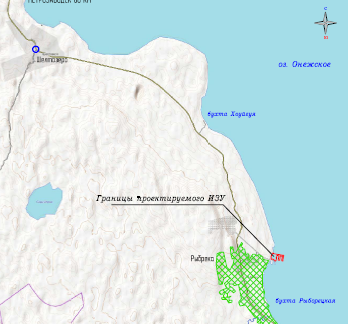 